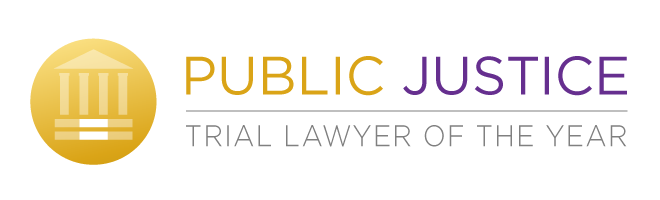 2022 Trial Lawyer of the Year AwardNominee Information FormMake sure you have read the evaluation criteria for the Trial Lawyer of the Year Award before continuing with your submission. Please direct any questions about the award or the nominations process to Lucy Sears at lsears@publicjustice.net.[Please note that to be considered for the 2022 Trial Lawyer of the Year Award, the final settlement/judgment/verdict in the case needs to have been entered between January 1, 2021 and January 1, 2022.]*= required fieldName of Nominator*:	              _________________________________________________________Firm/organization*:		_________________________________________________________Mailing Address*:	_________________________________________________________		_________________________________________________________Phone*:	_____________________________  Fax: _______________________E-mail*:	_________________________________________________________Web Site:	http://____________________________________________________Nominated Case*:	___________________________________________________Brief History of the Case:1. When was the case filed? ____________________________________________2. In which court was the case filed?  In which city and state (or territory) was it filed?_________________________________________________________________3. Was there a trial? ____ If yes, please list the date(s) of the trial(s). ______________4. Was there a jury verdict and/or judgment award to the plaintiff(s)? _________________A. If yes, please give the date of the verdict/judgment:B.  Please describe the verdict and/or judgment, including any amounts awarded for punitive, emotional distress, and/or compensatory damages, and any other relief awarded (such as injunctive or declaratory relief):6. Was there a settlement? ____________	A. If yes, please give the date of settlement:____________Please provide a brief description of what the settlement accomplished (excluding any amounts or terms which are confidential):C. If it was a class action settlement, has it been finally approved by the court ( is it a final settlement)? __________	D. If this is a final class action settlement, what was the date of final approval? ____________	E. If this is not a final settlement, when was the date of preliminary approval? __________7. If there was an award, has it been reduced on appeal? ___   If so, by what amount(s)? ______________8. If the case is published, please give the citation. _____________________Case Summary*:  Please provide a short (maximum 1500 words), clear  summary of the case, highlighting the key issues litigated, the public interest significance of the litigation, and the outcome of the case.  The summary should briefly explain who the plaintiff(s) was/were, explain the main allegations of the plaintiff(s), and address the following award criteria, which will be used by the Public Justice Foundation’s Case Evaluation Committee to evaluate the case against other nominated cases.The result. This includes the specific relief obtained and whether it is final, including the amount of damages, the nature and extent of injunctive relief obtained, other results obtained, the current status of the case, and whether an appeal was taken and won.The public interest significance of the case. This includes the public interest issues that were litigated, the novelty of the issues involved, the importance of the case, whether the case made “new law,” and whether it affected others similarly situated.The harmfulness of the defendant’s conduct. This includes the enormity of the wrong committed by the defendant and the degree of suffering or victimization of the plaintiffs.The dedication, tenacity, and skill of the trial lawyer(s) involved. This includes the length of the case, the strategic and tactical skill involved, the obstacles and pitfalls overcome, the difficulty of the procedural hurdles, and trial strategy.5.  The extent to which the case advances any of the goals set forth in our vision statement: Public Justice pursues high impact lawsuits to:*	combat social and economic injustice, *	protect the Earth’s sustainability, *	challenge predatory corporate conduct and government abuses.Press Clippings:  Please provide up to three news clips about the case, if appropriate, in PDF format, either as part of this document or alongside this form. Please do not send the complaint, other pleadings, or the court’s decision.Information about Attorneys Handling the Case*Contact Information: Please provide firm names and street addresses, phone numbers, fax numbers, e-mail addresses for all attorneys who represented the plaintiff(s) in the case, and a brief explanation of each person’s role in the litigation. We would like to honor all attorneys who played a significant role in representing the plaintiff(s). Please also recommend one individual to represent the team in promotions of the case, should it become a finalist. A note on the below optional demographics table: In seeking to have the Trial Lawyer of the Year Award be inclusive and equitable, we encourage nomination of candidates from historically underrepresented communities. This year, we are including the following demographic questions regarding members of the legal team that are entirely optional, with the hope that self-reporting of this data will help ensure that opportunity for recognition is as inclusive as possible.You may include the contact information and the demographic information in one table if you prefer. Demographics: Docket Sheet:  If possible, please provide a .PDF version of the docket sheet for this case that includes the names of all counsel of record on the case here: Thank you!Attorney Name (First, Last)Contact InformationAge (18-30, 30-44, 45-54, 55-64, 65 or older, Prefer not to disclose)Race (Asian, Native Hawaiian or Other Pacific Islander, Black/African-American, White, Hispanic/Latino, American Indian/Alaska Native, Other, Prefer not to disclose)Sexual Orientation (Straight/Heterosexual, Lesbian, Gay, Asexual, Bisexual, Queer, Other, Prefer not to say)Gender Identity (Male, Female, Transgender Male, Transgender Female, Gender Variant/Non-Conforming, Prefer not to disclose, Other)Do you have a disability or impairment? (Yes, No, Prefer not to disclose) 